?АРАР	                                                                     	                         ПОСТАНОВЛЕНИЕ2020 йыл  20 апрель	               № 32                       20 апреля  2020 года Об утверждении реестра муниципальных услуг администрациисельского поселения Староарзаматовский сельсовет муниципальногорайона Мишкинский район Республики Башкортостан	В целях повышения эффективности и расходования бюджетных средств, открытости и общедоступности информации по предоставлению муниципальных услуг, повышения качества предоставления услуг гражданам и юридическим лицам, на основании Федерального закона от 27.07.2010 г. № 210-ФЗ «Об организации предоставления государственных и муниципальных услуг» и в соответствии с Бюджетным кодексом Российской Федерации, постановлением Правительства Российской Федерации  от 15.06.2009 г. № 478 «О единой системе информационно-справочной  поддержки граждан и организаций по вопросам взаимодействия с органами исполнительной власти и органами местного самоуправления с использованием информационно-телекоммуникационной сети Интернет», распоряжением Правительства Российской Федерации от 17.12.2009 г. № 993-р «Об утверждении сводного перечня первоочередных государственных и муниципальных услуг, предоставляемых в электронном виде», и  руководствуясь Уставом сельского поселения Староарзаматовский сельсовет п о с т а н о в л я ю:	1. Утвердить реестр муниципальных услуг администрации сельского поселения Староарзаматовский сельсовет (приложение № 1).	2. Постановление главы сельского поселения от 29.12.2011 г. № 71 (ред.от 02.10.2013 г. № 64, от 06.02.2018 г. № 13) признать утратившим силу.	3. Обнародовать настоящее постановление на информационном стенде администрации сельского поселения Староарзаматовский сельсовет по адресу: д.Малонакаряково, ул.Ленина, д. 8 и опубликовать на сайте муниципального района Мишкинский район РБ.	3. Контроль исполнения настоящего постановления оставляю за собой.Глава сельского поселения                                                          С.Н.СаликовУтвержден постановлением администрации сельского поселения Староарзаматовский сельсовет муниципального района Мишкинский район РБ№ 32 от 20.04.2020 г. Перечень муниципальных услуг (функций), предоставляемых Администрацией сельского поселения Староарзаматовский сельсовет муниципального района Мишкинский район Республики Башкортостан БАШ?ОРТОСТАН РЕСПУБЛИКА¹ЫМИШК" РАЙОНЫМУНИЦИПАЛЬ РАЙОНЫНЫ*И(КЕ АРЗАМАТАУЫЛ СОВЕТЫАУЫЛ БИЛ"М"¹ЕХАКИМИ"ТЕ452346, 	Кесе Накаряк ауылы, Ленин урамы, 8 тел.: 2-41-25, 2-41-60ИНН 0237000798  ОГРН 1020201685052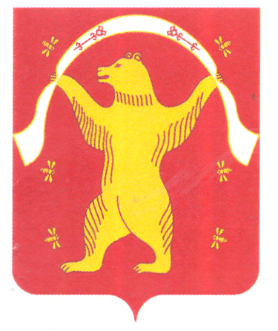 РЕСПУБЛИКА БАШКОРТОСТАНАДМИНИСТРАЦИЯСЕЛЬСКОГО ПОСЕЛЕНИЯСТАРОАРЗАМАТОВСКИЙСЕЛЬСОВЕТМУНИЦИПАЛЬНОГО РАЙОНАМИШКИНСКИЙ РАЙОНРЕСПУБЛИКИ БАШКОРТОСТАН452346, Малонакаряково, ул. Ленина, 8 тел.: 2-41-25; 2-41-60ИНН 0237000798  ОГРН 1020201685052№п/пНаименование муниципальной услуги 
(функции)Категория (ОМСУ – орган местного самоуправления, МУ – муниципальные учреждения)Нормативный правовой акт, устанавливающий полномочие органа местного самоуправленияНормативный правовой акт, устанавливающий предоставление муниципальной услуги (функции), утверждающий административный регламент предоставления муниципальной услуги (функции)Наименование структурного подразделения органа местного самоуправления, предоставляющего муниципальную услугу 
(исполняющий муниципальную функцию), наименование муниципального учреждения или прочей организацииРаспоряжение Правительства Российской Федерации от 17 декабря . № 1993-рМежведомственное взаимодействиеПредоставление услуги в МФЦСтоимость предоставления услуги123456789101.Оформление договора передачи жилых помещений в собственность граждан для приватизации жилого помещенияУслуга ОМСУФедеральный закон от 06 октября 2003 г. № 131-ФЗ. Жилищный кодекс РФ. Закон РФ «О приватизации жилищного фонда»регламентАдминистрация сельского поселениянетнетнетбесплатно2.Прием заявлений и выдача документов о согласовании проектов границ земельных участковУслуга ОМСУФедеральный закон от 06 октября 2003 г. № 131-ФЗ.регламентАдминистрация сельского поселения нетнетнетбесплатно3.Осуществление муниципального контроля за сохранностью автомобильных дорог местного значения в границах населенных пунктов поселенияФункция Пункт 5 части 1 статьи 14 Федерального закона от 6 октября 2003 г. № 131-ФЗрегламентАдминистрация сельского поселениянет нетнетБесплатно4.Предоставление справок, копий документов и выписок из похозяйственных книг населенных пунктов, информационных писем, связанных реализацией законных прав и свобод граждан и испонением государственными органами и органами местного самоуправления своих полномочийУслуга ОМСУФедеральный закон от 06 октября 2003 г. № 131-ФЗрегламентАдминистрация сельского поселениянетнетнетбесплатно5.Предоставление земельных участков, находящихся в муниципальной собственности муниципального образования или государственная собственность на которые не разграничена, гражданам для индивидуального жилищного строительства, ведения личного подсобного хозяйства в границах населенного пункта, садоводства, гражданам и крестьянским (фермерским) хозяйствам для осуществления крестьянский (фермерский) хозяйством его деятельностиУслуга ОМСУФедеральный закон от 06 октября 2003 г. № 131-ФЗрегламентАдминистрация сельского поселениянетнетнетбесплатно6.Присвоение и аннулирование адреса объекту адресацииУслуга ОМСУФедеральный закон от 06 октября 2003 г. № 131-ФЗрегламентАдминистрация сельского поселениянетнетнетбесплатно7.Предоставление водных объектов, находящихся в муниципальной собственности (обводненный карьер, пруд), в пользование на основании решения о предоставлении водного объекта в пользование8.Принятие на учет граждан в качестве нуждающихся в жилых помещенияхУслуга ОМСУФедеральный закон от 06 октября 2003 г. № 131-ФЗрегламентАдминистрация сельского поселениянетнетнетбесплатно9.Осуществление муниципального контроля за использованием и охраной недр при добыче общераспространенных полезных ископаемых, а также при строительстве подземных сооружений, не связанных с добычей полезных ископаемыхУслуга ОМСУФедеральный закон от 06 октября 2003 г. № 131-ФЗрегламентАдминистрация сельского поселениянетнетнетбесплатно10.Предоставление разрешения на отклонение от предельных параметров разрешённого строительства, реконструкции объектов капитального строительстваУслуга ОМСУФедеральный закон от 06 октября 2003 г. № 131-ФЗрегламентАдминистрация сельского поселениянетнетнетбесплатно11.Ведение первичного воинского учета в сельском поселении Услуга ОМСУФедеральный закон от 06 октября 2003 г. № 131-ФЗ «Положение о воинском учете»регламентАдминистрация сельского поселениянетнетнетбесплатно